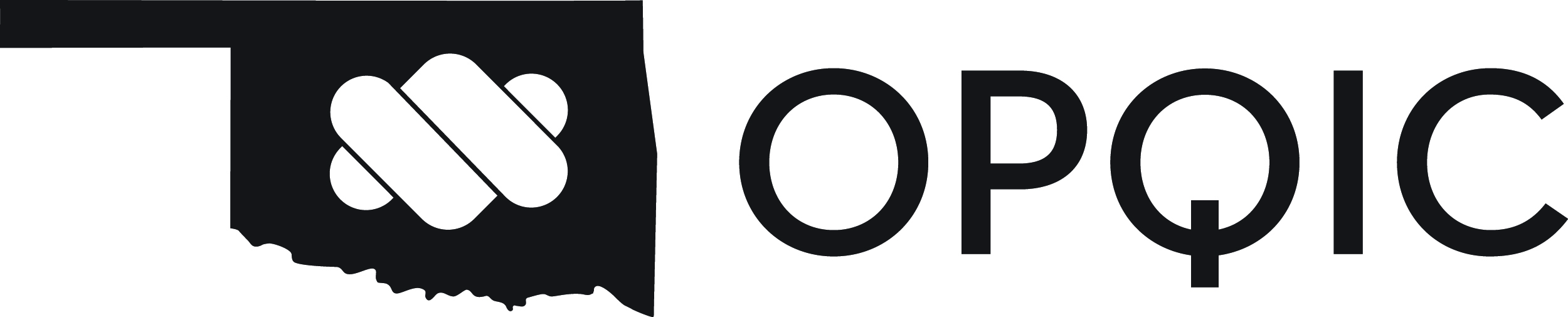 Consent for the Use and Publication of ImagesPrinted name:	___________________________________Date of Birth: _______________________Address:	_____________________________________________________________________		_____________________________________________________________________Telephone:	___________________________________Last 4 Digits of SS#: __________________Image(s) can be used: From (date) ____________to (date) ____________or Indefinite, check herePurpose of Consent:To allow use of photos submitted to OPQIC from outside sources on their web site www.opqic.org.Expiration and Right to Revoke Consent:______ (Initials) I may revoke permission to use my photo(s) at any time in writing to OPQIC.  Otherwise, permission is revoked on the above expiration date.Re-publication:______ (Initials) I understand that the photo published by this consent may be subject to re-publication by anyone viewing this web site, and that the photo will no longer be protected by this consent except on OPQIC’s web site.I understand that for the purposes of this consent, the terms “image “ and “photo” encompass still photographs, digital images, video and any other method to reproduce or edit my/my child’s likeness now known or hereafter developed.     (Check Box) I agree to the terms of the Consent for the Use and Publication of Images.Signature of photographed individual/legal representative: _________________________ Date: ___________Print Name: ______________________________________________Relationship of legal representative to photographed individual (e.g., parent, guardian): ________________________________**This release applies to all photos attached with the release.    